УТВЕРЖДАЮ:Директор МБОУ ДО Д(п)Ц ГО «город Якутск»_____________ Н.Н.Петрова«___» _______________ 2020г.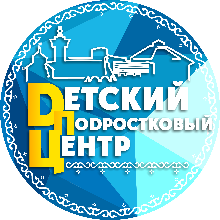 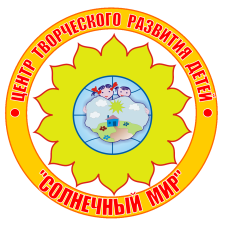 ПОЛОЖЕНИЕо проведении открытого детского заочного фестиваля «Солнечный мир», посвященного 75-летию Победы в Великой отечественной войне 1941-45гг.   1.  Общие положения.Настоящее Положение устанавливает порядок организации, проведения и подведения итогов открытого детского заочного фестиваля «Солнечный мир», посвященного 75-летию Победы в Великой отечественной войне 1941-45гг. (далее Фестиваль).   Организаторы: Муниципальное бюджетное образовательное учреждение дополнительного образования «Детский (подростковый) Центр» городского округа «город Якутск», Республиканская детская общественная организация «Дети Солнечного Мира».Общее и творческое руководство проведением Фестиваля осуществляет организационный комитет Фестиваля.Цель Фестиваля: раскрытие и реализация творческих способностей детей-инвалидов Республики Саха (Якутия).Задачи Фестиваля:-  воспитание чувства патриотизма и гордости за историческое прошлое нашей Родины; - воспитание чуткого, доброго и уважительного отношения к ветеранам;- создание благоприятной среды для самореализации детей и подростков;-  организация творческого досуга детей с ООП;-  апробирование инновационных методик реабилитации детей-инвалидов;-  развитие коммуникативных навыков учащихся.Участники.В Фестивале принимают участие дети – инвалиды, дети и подростки с ограниченными возможностями здоровья, проживающие на территории Республики Саха (Якутия), в возрасте от 6 до 18 лет, включительно.Сроки подачи заявки на участиеЗаявки на участие в Фестивале (см. Приложение № 1) принимаются по электронной почте: solnse_mir@mail.ru не позднее чем 25 апреля 2020 года.Заявки на участие в Фестивале, поданные позднее установленного срока, рассматриваться не будут. Заявка подтверждает принятие условий данного Положения и согласия на обработку персональных данных участников и руководителей. Номинации:Вокальное творчество: солисты в этой номинации должны представить 1 номер общей продолжительностью 4 минуты стандартно и более по желанию.  Конкурсные произведения исполняются только под аккомпанемент или «минусовую» фонограмму. Не допускается выступление вокалистов в конкурсной программе под фонограмму «плюс» и использование фонограмм с прописанной мелодией. ​Фольклорное творчество: устное народное творчество (чабыр5ах, угэ), народная песня (дьиэрэтии, дэгэрэн), игра на народных инструментах. Солисты должны представить 1 конкурсный номер общей продолжительностью до 4 минут.Хореографическое творчество: солисты в данной номинации должны представить 1 номер общей продолжительностью до 4 минут.Художественное слово: В этой номинации конкурсанты могут предоставить на конкурс не более 1 произведения общей продолжительностью до 4 минут. Исполнение произведения может сопровождаться музыкальным аккомпанементом. Литературное творчество: принимаются литературные работы, рассказывающие о Великой Отечественной войне, о подвигах, в том числе стихи, рассказы, эссе и др.ИЗОДПИЖивопись (портрет/натюрморт/пейзаж и др.), декоративно-прикладное творчество. Участники этой номинаций должны представить в оргкомитет конкурса заявку на участие и файл с 1 фотографией конкурсной работы на тему «Как я понимаю красоту?»Возрастные категории участников: В Конкурсе могут принять участие учащиеся по четырем категориям: 6-8 лет 9-12 лет13-15 лет16-18 летКритерии оценки:Номинации «Вокальное творчество», «Фольклорное творчество», «Хореографическое творчество», «Художественное слово»:1)  уровень исполнительского мастерства и сценической культуры;2)  художественный уровень творческих работ;3)  соответствие репертуара участников фестиваля своей возрастной категории;4)  оригинальность художественного оформления выступления.Номинация «Литературное творчество», «ИЗО и ДПИ»:Творческий подход к выполнению работы.Художественное мастерство.Оригинальность и полнота воплощения замысла.Соответствие заявленной теме.Соответствие работы возрасту учащихся.  Организационные вопросы:- Участники имеют право участвовать в одной или нескольких номинациях (количество не ограничено) при предоставлении в оргкомитет отдельной заявки на каждую номинацию.- Рассылка дипломов с результатами участия и благодарственных писем будет осуществляться в течение 10 дней. - Видеозапись выступлений должна быть загружена на сайт www.youtube.comУчастник должен прислать ссылку на видео: каждая видеозапись должна содержать название коллектива или фамилию соло-исполнителя, номинацию, название конкурсного номера. Видеозапись должна производиться без выключения и остановки видеокамеры от начала и до конца выступления. Видеозапись не должна содержать монтажа или каких – либо специальных эффектов. Съемка должна быть выполнена в хорошем качестве, без лишних шумов, которые бы мешали просмотру, не должно быть эффекта «трясущихся рук», в кадре не должны присутствовать лишние объекты.На видео должны быть отчетливо видны руки, инструмент, лицо и все действия исполнителя в зависимости от номинации. Допускается любительский формат съемки при условии соблюдения всех вышеперечисленных условий. В случае несоответствия видеозаписи настоящим требованиям, присланная заявка не рассматривается.Подведение итогов Фестиваля и награждение участниковДля подведения итогов Фестиваля Оргкомитетом до начала проведения Фестиваля формируется жюри, в состав которого входят представители организаторов, приглашенные лица – профессиональные деятели в различных сферах творчества, представители детских специализированных учреждений.Итоги Фестиваля будут опубликованы не позднее 30 апреля 2020 года на сайте: http://dpc.yaguo.ruПобедители и лауреаты фестиваля награждаются дипломами. Лучшему участнику Фестиваля, по мнению жюри, присуждается ГРАН-ПРИ Фестиваля. Сертификаты и дипломы отправляются на электронную почту участника. Справки: WhatsApp: худож.слово - 89142935528, фольклор - 89142383397, танц. - 89241699986, ИЗО - 89963169672, ДПИ - 89142265297, вокал - 89248657830Заявка на участие открытого детского заочного фестиваля «Солнечный мир», посвященного 75-летию Победы в Великой отечественной войне 1941-45гг.    Заявки направляются на электронный адрес solnse_mir@mail.ruДля каждого номера оформляется отдельная ЗаявкаФ.И.О. участникаФ.И.О. руководителяНаименование организации (учреждения), в котором занимается коллектив. Местонахождение. Конкурсная номинация (для  инструментального творчества  обязательно указание музыкального инструмента)Возрастная группаНазвание конкурсного номераСсылка на видеоТелефон, адрес электронной почты для направления сертификата/Диплома/Благодарственного письма 